Mohs Nom: Mohs 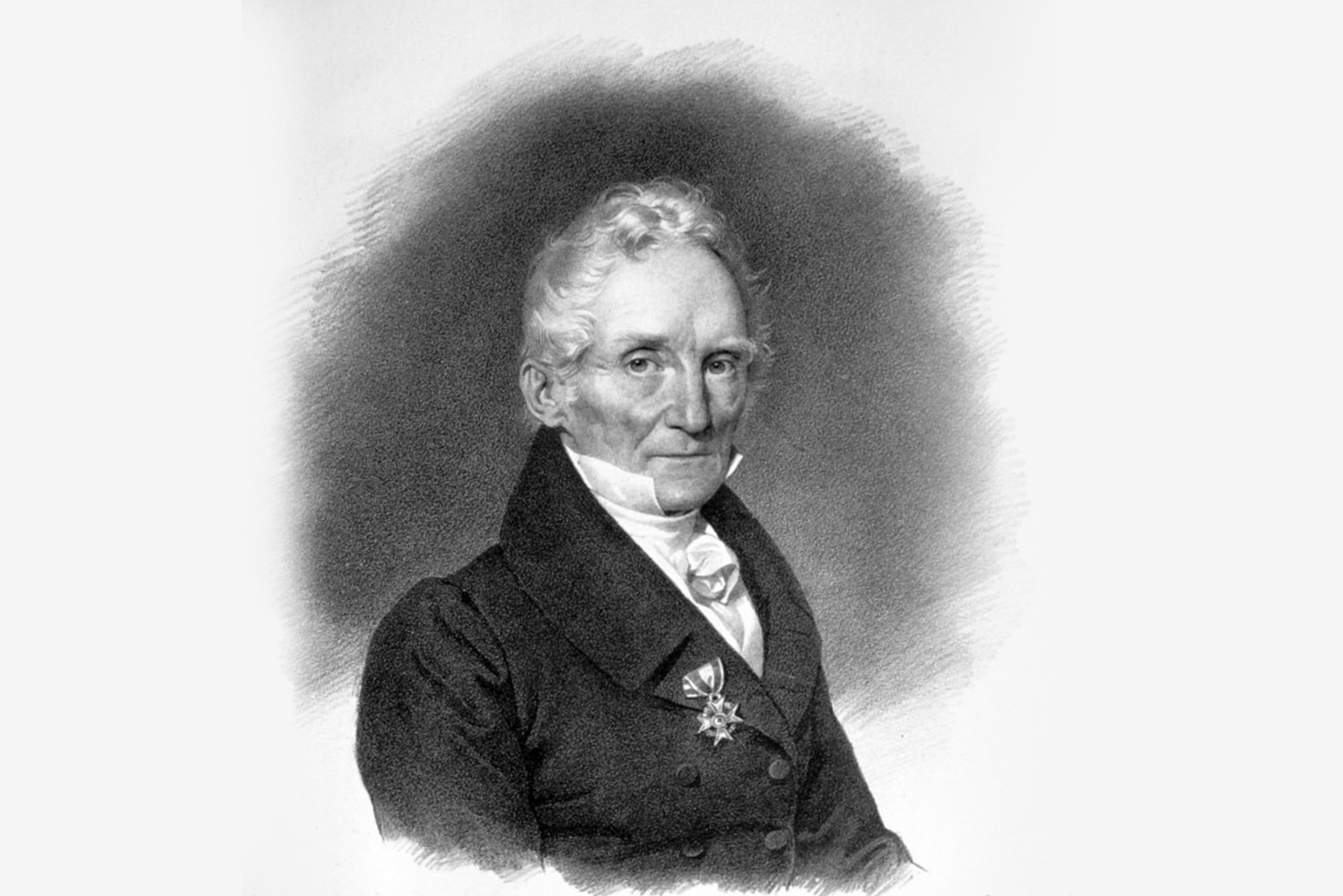 Nom complet: Friedrich MohsNationalité: allemands 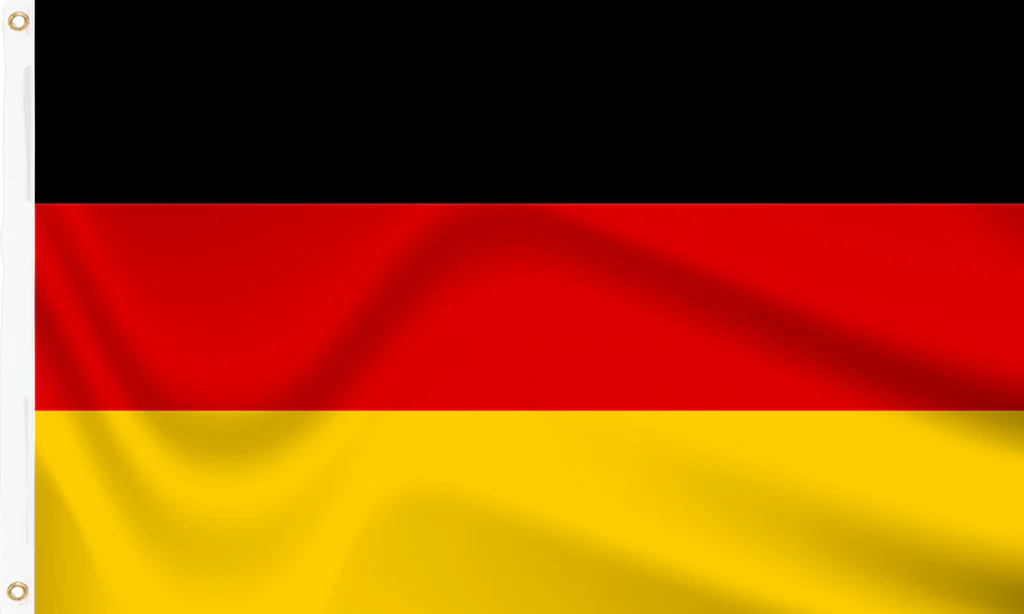 Période de temps: 1773-1839Decouverte: échelle de duretée 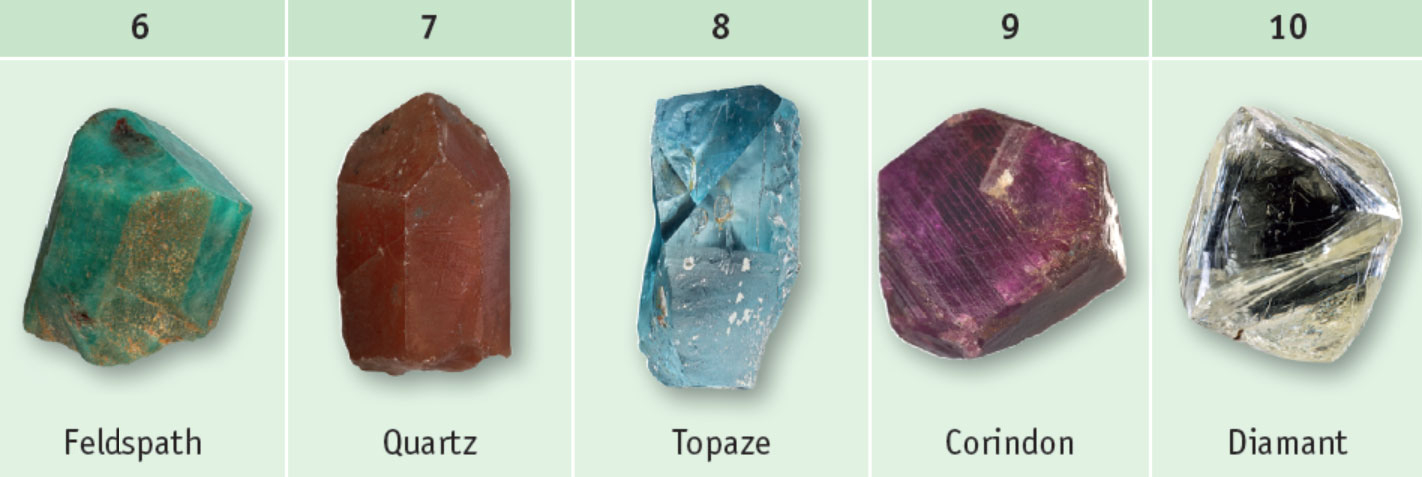 